二手设备交易平台方案书二手设备交易平台主要是集成电子商务和现代物流，着手于二手市场，进行二手设备的交易。用户登录QQ/微信可快速一键注册登录：用户注册后可以既是买家，又是卖家；遵从免责条款；二手设备交易类目（1）二手设备来源产品主要分类：磨边设备、验光设备、零配件等二手交易服务。提供多种转卖方式：平台寄售，平台收购转售。对于寄放的二手设备，设置寄放期限。加快设备流通速度。对于二手设备的收购，须做到控制设备质量，并分类整理。二手设备发布（1）用户信息发布用户可以自主上传设备照片、视频、商品描述等信息。		获得买家联系：有意的买家通过平台给卖家留言，也可以通过查询卖家预留的联系方式进行沟通。协商：卖家和卖家通过联系协商商品价格。交易：在线交易或当面交易或平台担保交易。（2）平台信息发布用户也可以可申请平台协助上传设备照片和设备性能，先期免费；后期成交后收取服务费。用户交由平台寄售；平台收购与转售。1.4二手设备交易在线交易用户在我们的网站注册后就可以进行购物。购物流程简单描述如下，即用户登录——挑选喜爱的设备——拍下商品——付款——确认收货——评价。用户在挑选设备的过程中，可以对公司网站现存所有设备进行检索查询。还可以查看网站上提供的本周热搜等榜单来辅助查询。用户可以查看附近在售的设备也可以查看新鲜上架的设备。卖家有若干件设备在售，买家点开其中一台后，其他相关设备需要出现在类目中，界面也可以出现猜你需要的功能，下面显示同类别其他卖家的设备；在交易的过程中，我们提供购物送积分的活动，积分可以在日后的交易中抵现金使用。用户完成签到也可以获取积分。每个小工具类下面有可积分兑换按钮。用户也可以用积分兑换商品。商品分享至qq、微信、朋友圈等功能，借助消费者的力量推广商品，从而促进销售。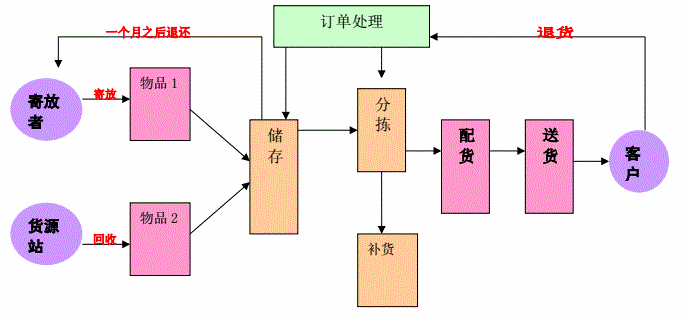 图 交易配送流程图（2）平台担保交易二手设备卖家与买家可以互相连接，也可以选择将平台作为第三方担保方。买家将款汇入平台，在完成交易后，在与买家承诺的一定期限内没有出现问题，则本次交易完成，平台将购机款扣除服务费后汇入卖家；如是二手设备销售商，承诺售后的期限较长（如3个月），销售商可向平台提供长期质保押金，在购买方一周确认没有问题时，设备款直接足额汇入设备销售商。选择担保交易送积分。